Match the following words with their meaningFind the words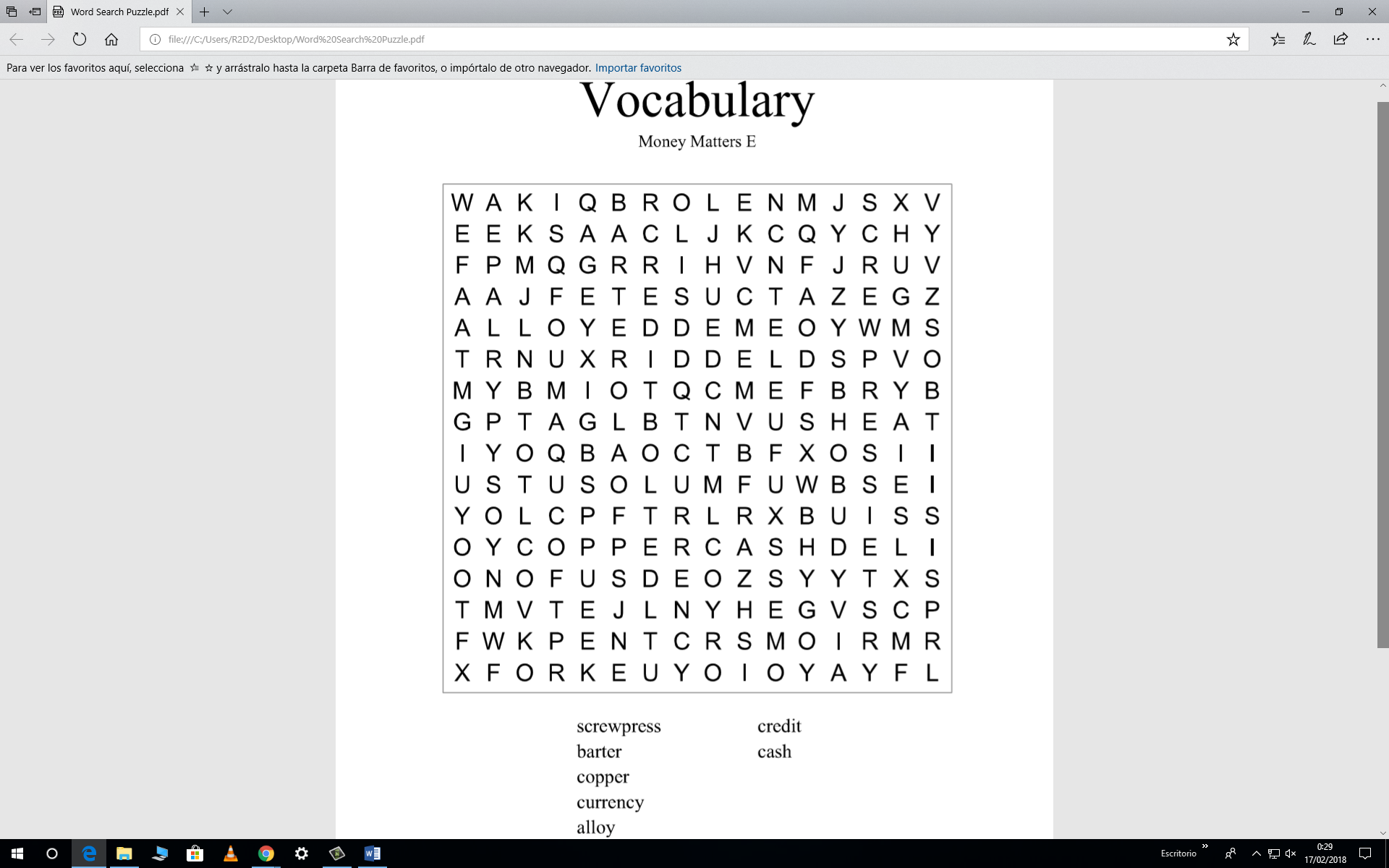 BarterMoney in the form of coins of banknotesCreditMoney that is used by a countryCashA mixture of metalsCurrencymoney lent by a bankCopperA machine used to mint coinsAlloyTo trade without using money.Screw pressA red-brown metal